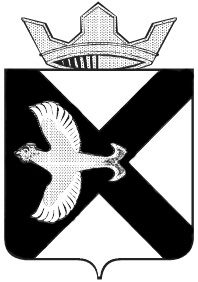 БОРОВСКАЯ ПОСЕЛКОВАЯ ДУМАР Е Ш Е Н И Е26 октября 2016		                                                                                     №  192п. БоровскийТюменского муниципального района О назначении публичных слушаний по проекту решения Боровской поселковой Думы «О внесении изменений в решение Боровской поселковой Думы от 29.08.2012 г. № 232 «Об утверждении Правил благоустройства муниципального образования посёлок Боровский» (с дополнениями и изменениями от 25.04.2014г № 488, 29.10.2014 № 543, от 16.12.2015 № 52)»В соответствии с Федеральным законом РФ № 131-ФЗ от 06.10.2003 г. «Об общих принципах организации местного самоуправления в Российской Федерации», руководствуясь частью 1 статьи 24, статьёй 63 Устава муниципального образования посёлок Боровский, утверждённого решением Боровской поселковой Думы № 59 от 17.06.2005 (далее по тексту – Устав), Положением о порядке проведения публичных слушаний в муниципальном образовании посёлок Боровский, утверждённого решением Боровской поселковой Думы от 25.09.2008г. № 65,  Боровская поселковая Дума РЕШИЛА:1. Принять в первом чтении проект решения Боровской поселковой Думы «О внесении изменений в решение Боровской поселковой Думы от 29.08.2012 г. № 232 «Об утверждении Правил благоустройства муниципального образования посёлок Боровский» (с дополнениями и изменениями от 25.04.2014г № 488, 29.10.2014 № 543, от 16.12.2015 № 52)» согласно приложению № 1.2. Назначить публичные слушания в муниципальном образовании посёлок Боровский по проекту решения Боровской поселковой Думы «О внесении изменений в решение Боровской поселковой Думы от 29.08.2012 г. № 232 «Об утверждении Правил благоустройства муниципального образования посёлок Боровский» (с дополнениями и изменениями от 25.04.2014г № 488, 29.10.2014 № 543, от 16.12.2015 № 52)» на 18 ноября 2016 года.3. Определить следующее место и время проведения публичных слушаний - поселок Боровский, ул. Октябрьская, д.3, здание МАУ ДК «Боровский», зрительный зал.Публичные слушания проводятся с 17.00 до 17.20 (время местное).4. Определить следующий  адрес приема  предложений  и  замечаний  по вопросам, указанным в п. 1 настоящего решения: поселок Боровский, ул. Островского, д. 33, каб. 11, режим работы: понедельник - четверг с 8.00 до 17.00, пятница с 8.00 до 16.00, перерыв на обед с 12.00 до 13.00.Предложения и замечания предоставляются в рабочие дни до 18 ноября 2016 года.5. Учёт предложений и замечаний по проекту решения Боровской поселковой Думы «О внесении изменений в решение Боровской поселковой Думы от 29.08.2012 г. № 232 «Об утверждении Правил благоустройства муниципального образования посёлок Боровский» (с дополнениями и изменениями от 25.04.2014г № 488, 29.10.2014 № 543, от 16.12.2015 № 52)»   и участия граждан в его обсуждении осуществляется в соответствии с решением Боровской поселковой Думы от 25.09.2013г. № 65 «Об утверждении Положения о порядке организации и проведения публичных слушаний в муниципальном образовании поселок Боровский», размещённом на официальном сайте муниципального образования посёлок Боровский в информационно-коммуникационной сети интернет. Адрес официального сайта: www.borovskiy-adm.ru.6. Создать комиссию по проведению публичных слушаний по проекту решения Боровской поселковой Думы «О внесении изменений в решение Боровской поселковой Думы от 29.08.2012 г. № 232 «Об утверждении Правил благоустройства муниципального образования посёлок Боровский» (с дополнениями и изменениями от 25.04.2014г № 488, 29.10.2014 № 543, от 16.12.2015 № 52)»  в составе согласно приложению № 2.7. Опубликовать настоящее решение и проект решения Боровской поселковой Думы «О внесении изменений в решение Боровской поселковой Думы от 29.08.2012 г. № 232 «Об утверждении Правил благоустройства муниципального образования посёлок Боровский» (с дополнениями и изменениями от 25.04.2014г № 488, 29.10.2014 № 543, от 16.12.2015 № 52)»    в газете «Боровские вести» и разместить на официальном сайте муниципального образования посёлок Боровский в информационно-коммуникационной сети интернет. Адрес официального сайта: www.borovskiy-adm.ru.8. Контроль за исполнением настоящего решения возложить на постоянную комиссию Боровской поселковой Думы по местному самоуправлению и нормотворчеству.Председатель Думы                                                                                А. А. КвинтПриложение № 1к решению Боровской поселковой Думыот 26 октября  2016 г. № 192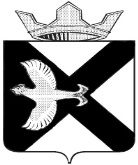 БОРОВСКАЯ ПОСЕЛКОВАЯ ДУМАР Е Ш Е Н И Е (ПРОЕКТ)«_____»___________ 2015			                                                      № ____п. БоровскийТюменского муниципального района О внесении изменений в решение Боровской поселковой Думы от 29.08.2012 г. № 232 «Об утверждении Правил благоустройства муниципального образования посёлок Боровский» (с дополнениями и изменениями от 25.04.2014г № 488, 29.10.2014 № 543, от 16.12.2015 № 52)В соответствии с Федеральным законом Российской Федерации от 06.10.2003 № 131-ФЗ «Об общих принципах организации местного самоуправления в Российской Федерации», Приказом Министерства регионального развития Российской Федерации от 27.12.2011 № 613 «Об утверждении Методических рекомендаций по разработке норм и правил по благоустройству территорий муниципальных образований», руководствуясь Уставом муниципального образования посёлок Боровский, Боровская поселковая Дума, РЕШИЛА:1. Приложение к Решению Боровской поселковой Думы от 29.08.2012 № 232 (с изменениями и дополнениями от 25.04.2014 № 488, от 29.10.2014 № 543, от 16.12.2015 № 52) «Об утверждении Правил благоустройства муниципального образования посёлок Боровский» изложить в новой редакции согласно приложению к настоящему решению;2. Опубликовать настоящее решение в газете «Боровские вести» и разместить на официальном сайте Администрации муниципального образования поселок Боровский в информационно-телекоммуникационной сети «Интернет» (www.borovskiy-adm.ru);3. Настоящее решение вступает в силу с 01.01.2017 г.;4. Контроль за исполнением настоящего решения возложить на заместителя главы администрации по строительству, благоустройству землеустройству, ГО и ЧС.Председатель Думы                                                                               А.А.КвинтПриложение № 2к решению Боровской поселковой Думыот 26 октября  2016 г. № 192Состав комиссиипо проведению публичных слушаний по проекту решения Боровской поселковой Думы о внесении изменений и дополнений в Правила благоустройства муниципального образования посёлок БоровскийПредседатель комиссии: Крупин Ю.А. - депутат Боровской поселковой Думы, председатель комиссии по благоустройству и строительству. Заместитель председателя комиссии: Корсаков А. Н. – заведующий сектором Администрации муниципального образования посёлок Боровский.Секретарь комиссии: Чупраков А. С. - инспектор по благоустройству Администрации муниципального образования посёлок Боровский.Члены комиссии:Косенкова О.А. -  заместитель главы администрации муниципального образования посёлок Боровский.Герасимов Э.Ю. - депутат Боровской поселковой Думы;Кайзер Н.Э. – заместитель председателя Боровской поселковой Думы.Приложение №1 к проекту решениюБоровской поселковой Думыот «          »            2016г. №        ПРАВИЛА БЛАГОУСТРОЙСТВА МУНИЦИПАЛЬНОГО ОБРАЗОВАНИЯ ПОСЁЛОК БОРОВСКИЙ рп. Боровский, 2016ПРАВИЛА БЛАГОУСТРОЙСТВА МУНИЦИПАЛЬНОГО ОБРАЗОВАНИЯ ПОСЁЛОК БОРОВСКИЙ Глава 1. ОБЩИЕ ПОЛОЖЕНИЯСтатья 1. Сфера действия настоящих ПравилНастоящие Правила устанавливают общеобязательные нормы поведения для юридических, физических лиц и лиц, осуществляющих деятельность без образования юридического лица (далее – индивидуальные предприниматели), на территории муниципального образования посёлок Боровский и регламентируют деятельность органов местного самоуправления при решении вопросов местного значения в сфере благоустройства.Статья 2. Основные понятия1. Для целей настоящих Правил применяются следующие основные понятия:благоустройство – комплекс работ и мероприятий в соответствии с установленными санитарными, экологическими, строительными и иными нормами и правилами по уборке объектов благоустройства и уходу за зелеными насаждениями, а также устранению незначительных деформаций и повреждений конструктивных элементов объектов благоустройствагазон – травяной покров, создаваемый посевом семян специально подобранных трав, являющийся фоном для посадок, парковых сооружений, а также самостоятельным элементом ландшафтной композиции;дворовая территория (двор, придомовая территория) – внутренняя, ограниченная одним или более многоквартирными домами территория, представляющая собой зонированное пространство, состоящее из досуговой, хозяйственно-бытовой зон общего пользования;естественный мусор – вещества или остатки, образующиеся в результате природных явлений (снег, лед, грязь, опавшие листья, ветви деревьев и кустарников)живая изгородь - рядовая плотно сомкнутая посадка кустарников (кизильник, шиповник, барбарис и др.) или деревьев (боярышник, клен, вяз и др.) одинаковой высоты, служащая для ограждения (защиты) и обрамления (обозначения границы) той или иной территории;зеленые насаждения – древесная, древесно-кустарниковая, кустарниковая, травянистая растительность естественного и искусственного происхождения на определенной территории (включая парки, бульвары, скверы, сады, газоны, цветники, а также отдельно стоящие деревья и кустарники), за исключением территорий городских лесов, земельных участков, предоставленных для индивидуального жилищного строительства, а также садовых, огородных и дачных земельных участков;земляные работы – работы, связанные с перемещением, укладкой, выемкой (разработкой) грунта, вскрытием дорожного покрытия, в том числе с целью доступа к инженерным коммуникациям (за исключением археологических полевых работ, работ, связанных со строительством, реконструкцией, капитальным ремонтом объектов капитального строительства, производство которых должно осуществляться на основании полученного в соответствии с законодательством о градостроительной деятельности разрешения на строительство);компенсационная стоимость зеленых насаждений – стоимостная оценка конкретных зеленых насаждений, устанавливаемая для учета их ценности при вынужденном сносе, складывающаяся из интегрального показателя стоимости посадочного материала, сметной стоимости посадки и ухода, обеспечивающего полное восстановление их декоративных и экологических качеств;компенсационное озеленение – воспроизводство зеленых насаждений взамен утраченных при вынужденном сносе путем создания озелененных территорий, осуществления благоустройства существующих озелененных территорий, иных объектов благоустройства, на которых имеются зеленые насаждения, либо проведения единичных посадок зеленых насаждений;контейнер – специализированная ёмкость, служащая для сбора бытовых или строительных отходов.места несанкционированного размещения отходов – мусор, собранный и складированный вне урн для мусора или мест, определенных в соответствии с действующим законодательством;объект (элемент) благоустройства – территория (в том числе территория предприятий, учреждений, организаций, объектов социального и культурно-бытового назначения, территория общего пользования), здания (включая жилые дома), сооружения, малые архитектурные формы, озелененные территории, которые подлежат содержанию, текущему ремонту и (или) в отношении которых должны осуществляться иные работы по благоустройству;ограждение - (также забор, изгородь, ограда, палисад, плетень, стена, частокол) — сооружение, служащее для ограждения (защиты) и обрамления (обозначения границы) той или иной территории;озелененная территория – разновидность объекта благоустройства, представляющая собой территорию различного функционального назначения, покрытую древесно-кустарниковой и (или) травянистой растительностью естественного либо искусственного происхождения, включая участки, не покрытые растительностью (почвенный покров), но являющиеся неотъемлемой составной частью озелененной территории, на которых размещаются или могут размещаться иные объекты благоустройства;схематическая карта прилегающей территории – схематичное изображение границ прилегающей территории, в отношении которой заключен договор о благоустройстве прилегающей территории, и объектов благоустройства;повреждение зеленых насаждений – причинение вреда кроне, стволу, корневой системе растений, не влекущее прекращение роста (повреждение ветвей, корневой системы, нарушение целостности коры, нарушение целостности напочвенного покрова, загрязнение зеленых насаждений либо почвы в корневой системе вредными веществами, поджог и иное причинение вреда);правообладатели – юридические и физические лица, индивидуальные предприниматели, обладающие на праве собственности, или на ином вещном праве объектами благоустройства либо использующие их на основании разрешения, выданного в установленном порядке;предоставленная территория – земельный участок, находящийся в собственности, ином вещном праве, аренде или пользовании у физического, юридического лица, индивидуального предпринимателя, либо используемый таким лицом на основании разрешения, выданного в порядке, установленном действующим законодательством Российской Федерации и Тюменской области;прилегающая территория – территория, непосредственно прилегающая к объекту недвижимости или временному объекту (земельному участку, зданию, сооружению, торговому павильону и др.), не находящаяся в собственности или ином вещном праве, в аренде у юридических лиц, индивидуальных предпринимателей, физических лиц;строительный мусор – остатки строительных материалов, а также мусор, образующийся в результате сноса, разборки, ремонта зданий, сооружений, в том числе в результате ремонта жилых и нежилых помещений;текущий ремонт – комплекс работ, обеспечивающих сохранность, долговечность, надежность и постоянную безопасность функционирования объектов благоустройства;уборка объектов благоустройства – комплекс технологических операций, включающих мойку, полив, подметание, удаление естественного мусора, иные технологические операции, направленные на поддержание объектов благоустройства в чистоте;уничтожение зеленых насаждений – повреждение зеленых насаждений, повлекшее утрату и/или прекращение роста;уход за зелеными насаждениями – комплекс агротехнических мероприятий, который включает в себя уход за почвой и подземной частью деревьев (полив, рыхление приствольных лунок, удобрение, борьба с сорной растительностью, мульчирование, утепление корневой системы на зиму) и уход за надземной частью или кроной (обрезка, обмыв и дождевание, борьба с вредителями и болезнями и другие;аварийное дерево – сухостойное, ветровально-буреломное, гнилое зеленое насаждение;сухостойное дерево – засохшее, прекратившее жизнедеятельность зеленое насаждение, но стоящее на корне с отсутствием живых побегов;ветровально-буреломное дерево - поваленное вместе с корнем зеленое насаждение и (или) зеленое насаждение с частично или полностью сломанным стволом, и (или) зеленое насаждение с наличием глубоких трещин на стволе и надломов, и (или) зеленое насаждение с наклоном ствола менее 45°;гнилое дерево – зеленое насаждение, имеющее один из следующих признаков: наличие сухих скелетных ветвей более 50% кроны, отслаивание коры на большей части ствола, обильные потеки на стволе буро-ржавого или черного цвета, наличие древесных грибов на стволе;фасад – одна из наружных сторон здания, сооружения. В зависимости от конфигурации объекта (здания, сооружения) и его окружения различают главный, дворовой и боковые фасады;малые архитектурные формы – разновидность объекта благоустройства, включающая в себя элементы монументально-декоративного искусства (декоративная живопись и архитектура), цветники, водные устройства, уличная мебель (скамьи, столы), детские игровые и спортивные площадки, площадки для отдыха взрослых, хозяйственные площадки (для сушки белья, чистки одежды, ковров и предметов домашнего обихода);цветник – высаженные цветочные растения на участке геометрической или свободной формы, элементы ограждения, устройства для оформления мобильного и вертикального озеленения, а также свободное размещение цветочных растений на газонах, вдоль дорожек, бордюров, в вазах, на крышах зданий.2. Иные понятия, используемые в настоящих Правилах, применяются в тех же значениях, что и в нормативных правовых актах Российской Федерации, Тюменской области и муниципальных правовых актах муниципального образования.Статья 3. Управление деятельностью в сфере благоустройства, обеспечении чистоты и порядка на территории муниципального образования посёлок Боровский1. Муниципальное управление деятельностью в сфере благоустройства, обеспечении чистоты и порядка на территории поселения осуществляется на основе следующих принципов:- обеспечение конституционных прав человека на благоприятную окружающую среду и охрану его здоровья;- обеспечение безопасных для здоровья населения и окружающей среды условий проживания на территории поселения;- возмещение ущерба за вред, причиненный окружающей среде в результате нарушения требований законодательства в процессе жизнедеятельности;- обеспечение населения достоверной информацией о существующем положении дел в сфере обращения с отходами на территории поселения, привлечение граждан, общественных и иных некоммерческих объединений к решению вопросов по сбору и вывозу отходов.2. Основными задачами Администрации муниципального образования посёлок Боровский в сфере благоустройства, обеспечении чистоты и порядка на территории муниципального образования являются:- соблюдение юридическими, физическими лицами и индивидуальными предпринимателями санитарных, экологических и иных требований, правил и норм, а также требований настоящих Правил;3. К полномочиям Боровской  поселковой Думы в сфере благоустройства, обеспечении чистоты и порядка на территории муниципального образования относятся:- утверждение нормативных правовых актов в сфере благоустройства, обеспечении чистоты и порядка на территории поселения; - контрольные полномочия по исполнению настоящих Правил, относящиеся к компетенции Боровской поселковой Думы в соответствии с действующим законодательством. 4. К полномочиям Администрации муниципального образования посёлок Боровский в сфере благоустройства, обеспечении чистоты и порядка на территории поселения относятся:- разработка и утверждение нормативных правовых актов в сфере благоустройства;- обеспечение благоустройства, чистоты и порядка на территории поселения;- организация мероприятий по охране окружающей среды;- организация работы должностных лиц по составлению протоколов об административных правонарушениях в соответствии с законом субъекта Российской Федерации об административной ответственности за нарушение Правил о благоустройстве, обеспечении чистоты и порядка на территории поселения;- осуществление контроля за соблюдением правил производства земляных работ и своевременного восстановления дорожного полотна, зеленых насаждений и других элементов благоустройства;- заключение договоров благоустройства прилегающей территории;- составление и утверждение списков улиц и проездов, подлежащих механизированной уборке, определение сроков и периодичности уборки;- обеспечение установления в достаточном количестве на площадках, улицах, парках, остановках общественного транспорта и других местах урн для мусора в соответствии с требованиями действующего законодательства Российской Федерации, строительных норм и правил.- составление ежегодной муниципальной целевой программы по благоустройству не реже одного раза в год;- проведение инвентаризации объектов благоустройства находящихся в муниципальной собственности и формирование базы данных об этих объектах;- организация проведения конкурсов по благоустройству;- организация проведения социально-значимых мероприятий по уборке территории муниципального образования поселок Боровский в соответствии с нормативно-правовыми актами муниципального образования поселок Боровский.Глава 2. ОРГАНИЗАЦИЯ БЛАГОУСТРОЙСТВА ТЕРРИТОРИИ МУНИЦИПАЛЬНОГО ОБРАЗОВАНИЯСтатья 4. Лица, обеспечивающие благоустройствоВ муниципальном образовании благоустройство обеспечивают юридические, физические лица, индивидуальные предприниматели, Администрация муниципального образования поселок Боровский, обязанные в силу требований действующего законодательства, муниципальных правовых актов муниципального образования, договора и настоящих правил содержать объекты благоустройства.Статья 5. Работы по благоустройству территории муниципального образования1. Перечень работ по благоустройству территории муниципального образования и периодичность их выполнения устанавливаются муниципальными правовыми актами Администрации муниципального образования поселок Боровский.2. Весенне-летняя уборка осуществляется на период с 15 апреля по 15 октября и предусматривает мойку, полив, подметание, вывоз мусора, в том числе естественного, со дворов, межквартальных проездов, остановок общественного транспорта, создание чистоты на тротуарах и площадях, очистку водопропускной системы поверхностных вод (ливневых систем водоотведения, лотков, труб, канав).3. В зависимости от погодных условий период весенне-летней уборки может быть изменен муниципальным правовым актом Администрации муниципального образования поселок Боровский.4. Уборка улиц, в том числе тротуаров, должна быть закончена до 8 часов.Уборка мусора, очистка от снега и обработка противогололедными материалами остановочных пунктов по маршрутам регулярных перевозок пассажиров и багажа, стоянок такси обеспечивается организациями, осуществляющими содержание дорог, если иное не предусмотрено договором.5. Уборку и содержание территорий после сноса зданий, сооружений обязаны обеспечить юридические лица, индивидуальные предприниматели, граждане, являющиеся правообладателями данных территорий.6. Уборку территорий общего пользования, в частности межквартальных и внутриквартальных проездов, тротуаров, организует Администрация муниципального образования поселок Боровский.7. Содержание и благоустройство территории в радиусе двух метров от водоразборных колонок и колодцев, устройство водостоков и подходов к ним производится юридическими, физическими лицами, индивидуальными предпринимателями, обязанными в силу требований действующего законодательства, муниципальных правовых актов муниципального образования, договора содержать объекты благоустройства.8. Очистка отстойников ливневых систем водоотведения производится организациями, осуществляющими содержание автомобильных дорог, по мере необходимости, но не менее двух раз в год (весной и осенью).9. Сооружение, уборка и очистка мостиков, водосточных канав, дренажей, предназначенных для отвода поверхностных и грунтовых вод с улиц и дворов, производятся лицами, обеспечивающими благоустройство соответствующей территории.10. Работы по уборке площадей, дворовых и иных территорий, не охваченных механизированной уборкой, производятся правообладателями этих объектов благоустройства в пределах предоставленной территории, если иное не предусмотрено договором.11. Для соблюдения законных прав и интересов граждан работы по уборке территории муниципального образования, сопровождающиеся шумом либо иным раздражающим фактором, уровень которого превышает предельно допустимые нормы, должны производиться в период с 6:00 до 23:00 часов, если необходимость выполнения данных работ не обусловлена аварийными ситуациями или неблагоприятными погодными условиями, в том числе снегопадом, гололедом.12. В дневной период эксплуатации пляжей следует осуществлять текущую уборку. После закрытия пляжей должна производиться основная уборка берега, раздевалок, наземных туалетных кабин, зеленой зоны, мойка урн для мусора и дезинфекция наземных туалетных кабин. Днем следует осуществлять текущую уборку. Собранный мусор должен вывозиться до 10 часов.13. Осенне-зимняя уборка осуществляется в период с 15 октября по 15 апреля. В зависимости от погодных условий период осенне-зимней уборки может быть изменен муниципальным правовым актом Администрации муниципального образования поселок Боровский. Уборка территории муниципального образования в осенне-зимний период предусматривает уборку и вывоз мусора, в том числе естественного. На весь период гололеда тротуары, пешеходные дорожки, сходы, подъемы и спуски должны обрабатываться противогололедными материалами по мере необходимости.14. Работы по уборке от снега и ледяного наката, обработка противогололедными материалами площадей, дворовых и иных территорий, не охваченных механизированной уборкой, производятся правообладателями этих объектов благоустройства, если иное не предусмотрено договором, и должны быть закончены до 10 часов.15. Крыши, водосточные трубы зданий, сооружений должны очищаться от снега и льда. При этом работы должны производиться по мере необходимости в светлое время суток с обязательным применением мер предосторожности, во избежание несчастных случаев с пешеходами, повреждения телефонных, телеграфных, радиотрансляционных, электрических и осветительных проводов, фонарей, уличного освещения, зеленых насаждений и других сооружений. Снег и лед, сброшенные с крыш, должны быть немедленно вывезены.16. Утечку воды из сети водоснабжения, водоотведения, теплоснабжения организации в ведении которых находятся сети обязаны ликвидировать в течение суток после обнаружения. Образовавшееся в результате утечки воды затопление или обледенение должно быть ликвидировано в течение двух последующих суток, а на тротуаре - в течение суток самим виновником утечки воды либо организации в ведении которых находятся сети либо лицом, с которым заключен договор о благоустройстве прилегающей территории, подвергнувшейся затоплению или обледенению (в случае возможности установления виновника утечки воды - за его счет).17. Крышки люков смотровых (водопроводных, канализационных и других) и решетки дождеприемных колодцев, а также лотки вдоль бордюра должны очищаться от снега и льда организациями, осуществляющими содержание дорог, производящими снегоуборочные работы.18. Организации, в ведении которых находятся подземные сети, инженерные коммуникации, обязаны следить за тем, чтобы люки колодцев были закрыты крышками, находились на уровне дорожных покрытий, очищать колодцы от мусора, незамедлительно производить ремонт колодцев и восстановление крышек люков.Абзац 1 настоящей части не распространяется на правоотношения, урегулированные законодательством Российской Федерации, устанавливающим требования к эксплуатационному состоянию автомобильных дорог, улиц и дорог городов и других населенных пунктов.19. Вывоз снега с территорий обеспечивается лицами, обязанными в силу требований действующего законодательства, муниципальных правовых актов муниципального образования, договора содержать объекты благоустройства в сроки, предусмотренные муниципальным правовым актом Администрации муниципального образования поселок Боровский.20. Вывоз убранного снега, скола льда разрешается только на специально отведенные места размещения снега.21. Устройство, содержание и ликвидация мест размещения снега обеспечивается Администрацией муниципального образования поселок Боровский и (или) юридическими, физическими лицами.22. Места размещения снега включают в себя:а) места постоянного или временного складирования снега;б) передвижные снегоплавильные установки;в) стационарные снегоприемные пункты с последующей утилизацией снега, установленные в соответствии с проектной документацией с учетом санитарных и экологических требований.23. Требования к устройству и эксплуатации мест размещения снега устанавливаются муниципальным правовым актом Администрации муниципального образования поселок Боровский.24. При производстве зимних уборочных работ запрещается:а) вывоз снега на проезжую часть улиц и тротуары;б) укладка снега и сколотого льда на трассах тепловых сетей, в теплофикационные камеры, смотровые и дождеприемные колодцы и на зеленые насаждения;в) складирование снега у стен зданий;г) уборка снега с газонов (за исключением 0,5 м от края проезжей части).Статья 6. Благоустройство прилегающей территории1. Собственники зданий (помещений в них) и сооружений участвуют в муниципальном образовании в благоустройстве прилегающей территории на договорной основе.2. При осуществлении собственниками зданий (помещений в них) и сооружений благоустройства прилегающей территории учитываются следующие требования:а) прилегающая территория определяется в длину по периметру объекта недвижимости (зданий и сооружений) или нестационарного торгового объекта, в ширину - от объекта недвижимости (зданий и сооружений) или нестационарного торгового объекта не менее чем до начала тротуара, являющегося элементом автомобильных дорог, или проезда;б) в случае отсутствия вблизи объекта недвижимости (зданий и сооружений) или нестационарного торгового объекта тротуара, являющегося элементом автомобильных дорог, или проезда территория определяется в пределах не менее чем 5 метров от наружных стен объекта.3. Порядок заключения с собственниками зданий (помещений в них) и сооружений договора о благоустройстве прилегающей территории, перечень видов работ, которые могут быть предусмотрены договором о благоустройстве прилегающей территории, устанавливаются муниципальным правовым актом Администрации муниципального образования поселок Боровский.К договору о благоустройстве прилегающей территории прилагается схематическая карта прилегающей территории, являющаяся неотъемлемой его частью.4. Иные лица, предусмотренные статьей 4 настоящих Правил, вправе участвовать в благоустройстве прилегающей к объектам благоустройства территории в порядке, установленном для собственников зданий (помещений в них) и сооружений.Статья 7. Благоустройство дворовых территорий многоквартирных жилых домов1. Благоустройство дворовых территорий многоквартирных жилых домов (далее – дворовые территории) основывается на принципах рекреационного и природоохранного использования дворовых территорий, создания единой ландшафтной композиции, объединяющей всю систему взаимосвязанных зон общего пользования, при сохранении своеобразия дизайна дворов, градостроительного подхода к обустройству площадок различного назначения, комплексности и технологичности решений, организации парковочных внутриквартальных и придомовых пространств.2. Благоустройство дворовых территорий должно предусматривать озеленение (сохранение существующих и посадку новых зеленых насаждений), освещение двора и обустройство тротуарами, асфальтированными внутридворовыми проездами и следующими площадками:а) для отдыха взрослых;б) спортивной;в) детской игровой;г) хозяйственной (для сушки белья, чистки одежды, ковров и предметов домашнего обихода);д) для стоянки автотранспорта;ж) для выгула домашних животных.з) для мусоросборников;3. Размеры, расстояния от площадок до окон жилых и общественных зданий, расстояния между площадками, требования к их обустройству должны соответствовать требованиям действующего законодательства Российской Федерации, строительных норм и правил, санитарно-эпидемиологическим правилам и нормативам.4. В условиях сложившейся застройки обустройство площадок на дворовых территориях осуществляется исходя из размера земельного участка, градостроительной ситуации, с соблюдением строительных норм и правил и требований муниципальных правовых актов муниципального образования. 5. Имеющиеся на площадках ограждения должны быть окрашены в цвет, соответствующий концепции оформления ограждений утвержденной нормативно-правовым актом муниципального образования поселок Боровский.6. Детские игровые, спортивные площадки должны предусматривать современные игровые, спортивные комплексы с оборудованием спортивного инвентаря для игр детей и занятий физкультурой и спортивного досуга в летний и зимний периоды.Оборудование игровых и спортивных комплексов должно соответствовать стандартам, устанавливающим общие требования безопасности при монтаже и эксплуатации оборудования всех типов.Размещаемое на детских игровых, спортивных площадках оборудование должно быть исправно, устойчиво закреплено, без шероховатостей, водостойким, поддаваться очистке и дезинфекционной обработке.Устройство покрытия детских игровых и спортивных площадок выполняется в соответствии с требованиями строительных норм и правил, обеспечивающими исключение травматизма.7. Освещение дворовых территорий осуществляется в соответствии с федеральными законами, законами Тюменской области, принимаемыми в соответствии с ними иными нормативными правовыми актами Российской Федерации и Тюменской области, муниципальными правовыми актами муниципального образования.8. При выполнении работ по благоустройству дворовых территорий должен быть обеспечен комплексный подход, предусматривающий совокупность мероприятий, направленных на создание и поддержание функционально, экологически и эстетически организованной сельской среды, включающей:а) архитектурно-планировочную организацию территории: ремонт внутридворовых проездов и пешеходных дорожек, обустройство площадок различного назначения;б) озеленение: посадку деревьев и кустарников с организацией ландшафтных групп, устройство и ремонт газонов и цветников, вырубку аварийных и сухостойных деревьев, прореживание загущенных посадок;в) освещение территории;г) размещение и (или) замена малых архитектурных форм.9. Выполнение работ по комплексному благоустройству дворовых территорий осуществляется в соответствии с проектной документацией. Все мероприятия планируются с учетом создания условий для жизнедеятельности инвалидов.10. Лица, обеспечивающие благоустройство дворовых территорий, обязаны выполнять работы по содержанию, текущему ремонту, уборке дворовых территорий в соответствии с требованиями действующего законодательства Российской Федерации, Тюменской области, муниципальными правовыми актами муниципального образования и настоящими Правилами.11. Запрещается:а) допускать загрязнение, засорение дворовой территории;б) вывоз снега с дворовых территорий на проезжую часть улиц и тротуары;в) повреждать и ломать малые архитектурные формы, размещенные на дворовой территории.Статья 8. Содержание зданий (включая жилые дома), сооружений, внешний вид фасадов и ограждений1. Содержание зданий (включая жилые дома), сооружений, фасадов и ограждений обеспечивают правообладатели зданий, сооружений, а также иные лица, обязанные в соответствии с требованиями действующего законодательства Российской Федерации, муниципальных правовых актов муниципального образования, договора содержать объекты благоустройства.2. Техническая эксплуатация зданий (включая жилые дома), сооружений осуществляется в соответствии с действующим законодательством Российской Федерации.3. Фасады зданий (включая жилые дома), сооружений не должны иметь видимых загрязнений, повреждений водосточных труб, воронок или выпусков, разрушений их отделочного слоя.Внешние ограждения зданий, сооружений, иных элементов благоустройства не должны иметь загрязнений, повреждений.Лица, указанные в части 1 настоящей статьи, обязаны поддерживать в исправном состоянии ограждения, не допуская их разрушения.4. Самовольное изменение внешнего вида фасада здания, сооружения, за исключением объектов индивидуального жилищного строительства, линейных объектов (за исключением линейно-кабельных сооружений связи), объектов культурного наследия (за исключением размещения на них вывесок), не соответствующее проектной документации, запрещается.5. Под изменением внешнего вида фасада понимается:а) создание, изменение или ликвидация крылец, навесов, козырьков, карнизов, балконов, лоджий, веранд, террас, эркеров, декоративных элементов, дверных, витринных, арочных и оконных проемов;б) замена облицовочного материала;в) покраска фасада, его частей;г) изменение конструкции крыши, материала кровли, элементов безопасности крыши, элементов организованного наружного водостока;д) установка или демонтаж дополнительного оборудования, элементов и устройств (решетки, экраны, жалюзи, ограждения витрин, приямки на окнах подвальных этажей, наружные блоки систем кондиционирования и вентиляции, маркизы, элементы архитектурно-художественной подсветки, антенны, видеокамеры, почтовые ящики, часы, банкоматы, электрощиты, кабельные линии, флагштоки, вывески), элементов доступности для маломобильных групп населения (пандусы, подъемники) к существующим входным группам.6. Установка мемориальных досок, указателей с наименованиями улиц и номерами домов на фасадах зданий (включая жилые дома), сооружений осуществляется в соответствии с муниципальным правовым актом муниципального образования.7. Установка и эксплуатация рекламных конструкций на территории муниципального образования осуществляется в соответствии с муниципальным правовым актом муниципального образования Тюменский муниципальный район.8. При производстве работ по реконструкции, ремонту, внешней отделке зданий, сооружений (за исключением индивидуальных жилых домов) фасады указанных объектов оборудуются строительной сеткой.9. Фасады зданий (включая жилые дома), сооружений могут оборудоваться архитектурно-художественной подсветкой в соответствии с проектной документацией.Архитектурно-художественная подсветка фасадов зданий (включая жилые дома), сооружений должна находиться в технически исправном состоянии.10. Иные вопросы благоустройства фасадов зданий (включая жилые дома), сооружений и их ограждений на территории муниципального образования, не урегулированные настоящими Правилами, регулируются муниципальными правовыми актами муниципального образования, если иное не установлено действующим законодательством.Статья 9. Внешний вид ограждений размещаемых на территории1. Эксплуатация и содержание ограждений1.1. В целях проведения работ по благоустройству, а также эффективной эксплуатации различных объектов, расположенных на территории муниципального образования поселок Боровский, может предусматриваться применение различных видов ограждений, которые различаются по следующим критериям:- назначение (декоративные, защитные, ограждающие, их сочетание);- высота (низкие – 0,3-1,0 м., средние – 1,1-1,7 м., высокие – 1,8-2,0 м. (в исключительных случаях – 3,0 м.);- вид материала (металлические, сетчатые, железобетонные, деревянные, пластиковые и др.);- степень проницаемости для взгляда (прозрачные, глухие);- степень стационарности (постоянные, временные, передвижные).1.2. Высота ограждений не должна превышать двух метров. При наличии специальных требований к проектной документации, связанных с особенностями эксплуатации и (или) безопасностью объекта, высота может быть увеличена до трех метров.1.3. При устройстве ограждений целесообразно предусматривать конструкции индустриального изготовления, обладающие современными эксплуатационными параметрами и отвечающие эстетическим требованиям, предъявляемым к элементам средового дизайна.1.4. Ограждения соседних участков индивидуальных жилых домов, выходящие на одну сторону дороги и влияющие на формирование облика улицы, должны быть выдержаны в едином стилистическом решении и гармоничной цветовой гамме, схожи по типу, высоте и форме.1.5. На территориях общественного, жилого, рекреационного назначения рекомендуется применение декоративных металлических ограждений средней высоты.1.6. На территориях предназначенных для размещения автомобилей в некапитальных гаражных сооружениях, площадок-стоянок, а также территорий многофункциональных парков, садов отдыха следует применять прозрачные (как правило, металлические) ограждения высотой не более двух метров.1.7. При застройке вдоль проезжей части и тротуаров улиц, а также во дворах многоквартирных домов возможно формирование "зеленые изгороди" из кустарника высотой не более 1,5 м. в соответствии с техническими регламентами по обеспечению безопасности движения.1.8. Рекомендуется предусматривать размещение защитных металлических ограждений высотой не менее 0,5 м в местах примыкания газонов к проездам, стоянкам автотранспорта, в местах возможного наезда автомобилей на газон и вытаптывания троп через газон. Ограждения следует размещать на территории газона с отступом от границы примыкания порядка 0,2-0,3 м.1.9. В случае произрастания деревьев в зонах интенсивного пешеходного движения или в зонах производства строительных и ремонтных работ при отсутствии иных видов защиты рекомендуется предусматривать защитные приствольные ограждения высотой 0,9 м.1.10. Спортивные площадки рекомендуется оборудовать сетчатым ограждением производственного изготовления высотой 2,5-3 м, а в местах примыкания спортивных площадок друг к другу – высотой не менее 1,2 м. Для ограждения спортивной площадки также целесообразно применять вертикальное озеленение.1.11. Рекомендуется ограждение площадок для выгула собак предусматривать легкой металлической сеткой в виде отдельных секций в рамах высотой не менее 1,5 м. Расстояние между элементами и секциями ограждения, его нижним краем и землей не должно позволять животному покинуть площадку или причинить себе травму.1.12. Рекомендуется предусматривать временное декоративное ограждение некапитальных нестационарных сооружений питания (летние кафе).1.13. Применение деревянных оград допускается на территориях индивидуальной жилой застройки и садово-дачных товариществ.1.14. Периодичную окраску стационарных ограждений, газонных ограждений и ограждений тротуаров необходимо производить по мере необходимости. Покраска ограждений должна производиться на загрунтованную поверхность после проведения соответствующих подготовительных мероприятий.1.15. Загрязнение или неокрашенное состояние ограждений, или несвоевременное проведение профилактических обследований с последующими при необходимости очисткой, покраской или ремонтом влечет предупреждение или составление протокола об административном правонарушении.1.16. Не допускается дальнейшая эксплуатация ветхого и аварийного ограждения, а также, отдельных элементов ограждения, если общая площадь разрушения превышают 20% от общей площади элемента (за исключением общих внутренних ограждений, размещаемых между соседними участками). Ветхое и аварийное ограждение (элемент ограждения) должно быть приведено в нормативное состояние в соответствии с настоящими Правилами.2 Основные характеристики требований к внешнему виду ограждений2.1. В центральной части муниципального образования поселок Боровский деревянные ограждения должны быть не выше 1,5 м от уровня земли до крайней верхней отметки секции, быть просматриваемыми, аккуратно покрашены в цвет, соответствующий концепции оформления ограждений утвержденной нормативно-правовым актом муниципального образования поселок Боровский и нести в большей степени декоративный характер, если ограждение не является частью объекта историко-культурного наследия, если иное не предусмотрено проектной документацией, согласованной в установленном порядке.2.2. Для внешней отделки ограждения рекомендуется использование облицовочного кирпича. Окраска ограждения из облицовочного кирпича запрещается. При использовании во внешней отделке ограждения строительного кирпича или строительных блоков необходимо производить их оштукатуривание и окраску, при этом столбы и секции ограждения должны различаться по цвету (тону).2.3. Допускается применение железобетонных секций высотой не более двух метров от уровня земли до верхней отметки типовой секции с решетчатым просматриваемым завершением, занимающим не меньше 1/4 высоты секции, изготовленной в производственных условиях. 2.4. Допускается окраска железобетонного ограждения (только по специальным технологиям и специальными красками для данного материала) в соответствии с концепцией оформления ограждений утвержденной нормативно-правовым актом муниципального образования поселок Боровский2.5. Устройство ограждений, которые примыкают к объектам капитального строительства, расположенных на смежных земельных участках, допускается при наличии согласия с правообладателями таких объектов.2.6. Не допускается эксплуатация различных по типу или виду секций ограждения одной территории, участка или объекта (за исключением общих внутренних ограждений, размещаемых между соседними участками), если иное не предусмотрено проектной документацией, согласованной в установленном порядке.2.7. Для всех видов ограждений запрещается использовать черный цвет, за исключением  окраски металлических элементов сварных ограждений, ограждений с элементами ковки и литья.2.8. Запрещается в центральной части муниципального образования поселок Боровский применение любых ограждений из сплошных металлических листов или с заполнением секций из цельных металлических листов (прямых, гофрированных), за исключением временных ограждений. 2.9. Запрещается применение ограждений из сетки-рабицы, за исключением ограждений индивидуальных жилых домов малой этажности и дачных участков при условии использования полноценных секций в металлической раме, изготовленных в производственных условиях.2.10. Запрещается во всех случаях устройство ограждения в виде сплошной кладки строительного кирпича и строительных блоков (бетонных, гипсовых, цементных и др.) без чередования с вертикальными столбами или опорами. 2.11. Запрещается во всех случаях устройство железобетонного ограждения, установленного на "подошвах", по принципу временного строительного ограждения в виде сплошной стены без чередования с вертикальными столбами или опорами.2.12. Запрещается во всех случаях изготовление и устройство ограждений из подручных материалов непроизводственного изготовления, элементов бытовых отходов (пластиковые и стеклянные бутылки), если иное не предусмотрено проектной документацией, согласованной в установленном порядке.2.13. Запрещается использование во всех случаях "глухих" деревянных секций ограждений из щитовых листов, сплошного бруса, штакетника, за исключением ограждений, входящих в состав объектов историко-культурного наследия, а также индивидуальных жилых домов малой этажности. 2.14. Запрещается использование "глухих" непрозрачных ограждений с заполнением из железобетонных секций, за исключением ограждения территорий режимных объектов, предусмотренного действующим законодательством. 12.15. Запрещается использование ограждения, состоящего из сплошных металлических листов, без чередования секций производственного изготовления с вертикальными столбами или опорами. Ограждения с применением секций из цельного металлического листа допускаются для индивидуальных жилых домов малой этажности без выхода на основные улицы. В этих случаях цельные металлические секции должны быть изготовлены и покрашены в производственных условиях, края должны быть окантованы защитным элементом.Статья 10. Размещение устройств, обеспечивающих регулирование въезда и (или) выезда на придомовую территорию транспортных средств1. Размещение устройств, обеспечивающих регулирование въезда и (или) выезда на придомовую территорию транспортных средств (далее - ограждающие устройства), осуществляется:а) на земельном участке, находящемся в общей долевой собственности собственников помещений в многоквартирном доме, - на основании решения общего собрания собственников помещений в многоквартирном доме о введении ограничения пользования земельным участком, на котором расположен многоквартирный дом, принятого в порядке, установленном Жилищным кодексом Российской Федерации;б) на землях и земельных участках, находящихся в государственной или муниципальной собственности (далее - земельный участок, находящийся в государственной или муниципальной собственности), в том числе, если расположенные на таких земельных участках придомовые территории обеспечивают проезд к двум или более многоквартирным домам, - на основании разрешения на использование земельного участка, полученного в соответствии с законодательством Тюменской области, муниципальными правовыми актами муниципального образования, и решения общего собрания собственников помещений в многоквартирном доме о введении ограничения пользования земельным участком, на котором расположен многоквартирный дом, принятого в порядке, установленном Жилищным кодексом Российской Федерации.В случае если ограждающее устройство размещается на въезде (выезде) на придомовую территорию двух и более многоквартирных домов, решение по вопросу введения ограничения пользования земельным участком, на котором расположен многоквартирный дом, принимается собственниками помещений каждого многоквартирного дома, проезд к которому будет ограничен.В случае если на придомовой территории кроме многоквартирных домов расположены иные объекты недвижимости, для размещения ограждающего устройства требуется согласие всех собственников данных объектов недвижимости.2. Размещение и эксплуатация ограждающего устройства должны обеспечивать:а) круглосуточный и беспрепятственный проезд на придомовую территорию пожарной техники, транспортных средств правоохранительных органов, скорой медицинской помощи, служб Министерства Российской Федерации по делам гражданской обороны, чрезвычайным ситуациям и ликвидации последствий стихийных бедствий, организаций, предоставляющих жилищно-коммунальные услуги;б) наличие информационного указателя, устойчивого к внешним воздействиям, содержащим:реквизиты и место хранения протокола общего собрания собственников помещений в многоквартирном доме, принятого по вопросу о введении ограничения пользования земельным участком, на котором расположен многоквартирный дом;сведения о документе, разрешающем использовать земельный участок, находящийся в государственной или муниципальной собственности, для установки на нем ограждающего устройства, включая реквизиты документа, наименование органа, выдавшего документ, период действия разрешения, условия использования земельного участка, указанные в документе (в отношении ограждающих устройств, расположенных на земельных участках, находящихся в государственной или муниципальной собственности);номера телефонов лиц, обеспечивающих беспрепятственный доступ на придомовую территорию транспортных средств, указанных в пункте «а» настоящей части;в) устойчивость и эксплуатационную безопасность ограждающего устройства, включая его отдельные элементы.3. Запрещается размещение ограждающего устройства:а) препятствующего обзору придомовой территории (глухое ограждающее устройство);б) высотой более 2,5 метров;в) предусматривающего уменьшение ширины проезда на придомовую территорию, за исключением установления ограждающего устройства на земельном участке, указанном в пункте «а» части 1 настоящей статьи;г) препятствующего проходу пешеходов на придомовую территорию, за исключением установления ограждающего устройства на земельном участке, указанном в пункте «а» части 1 настоящей статьи.Статья 11. Содержание домашних животных1. Содержание домашних животных определяется Законом Тюменской области от 07.04.2003 № 130 «О содержании и защите домашних животных и мерах по обеспечению безопасности населения в Тюменской области» и Правилами содержания домашних животных на территории муниципального образования, принимаемых Администрацией муниципального образования поселок Боровский.Администрация муниципального образования поселок Боровский доводит до сведения владельцев домашних животных информацию о Правилах содержания домашних животныхСтатья 12. Выгул животных1. Выгул домашних животных, в том числе собак, разрешается на специальных площадках и других территориях, определяемых муниципальным правовым актом Администрации муниципального образования поселок Боровский. На отведенных площадках устанавливаются знаки о разрешении выгула собак.2. При нахождении собак в местах общего пользования (дворах, улицах, общественном транспорте и др.) они должны быть на коротком поводке и в наморднике, а маленькие собаки, кошки - в закрытых контейнерах или на руках владельца.3. Запрещается:а) выгул домашних животных на детских и спортивных площадках, на территориях детских дошкольных учреждений, учреждений образования и здравоохранения, в помещениях продовольственных магазинов, столовых и на иных территориях, определяемых органами местного самоуправления;б) оставление домашних животных без присмотра и выгуливание их владельцами в нетрезвом состоянии;в) загрязнение при содержании домашних животных подъездов, лестничных клеток, лифтов, а также детских, школьных, спортивных площадок, мест массового отдыха, пешеходных дорожек и проезжей части;г) выгул собак без поводка и намордника.4. Собаки, не зависимо от их породы принадлежности и назначения, в том числе имеющие ошейники с номерными знаками и в намордниках, находящиеся без владельцев на улицах, площадях, рынка, во дворах и других общественных местах считаются бродячими и подлежат отлову.5. Собаки и др животные, покусавшие людей или животных, а также укушенные животные должны быть немедленно доставлены их владельцами в ветеринарную лечебницу для осмотра и проведения карантина.6. Предприятия и граждане, имеющие дома на праве собственности, обязаны: а) следить за своевременной регистрацией собак, о владельцах собак, уклоняющихся от их регистрации (перерегистрации), сообщать органам полиции;б) держать подвалы чердаки и другие подсобные помещения домов закрытыми или оборудовать их сетками для предотвращения проникновения туда животных;в) оказывать содействие работникам ветеринарной лечебницы и коммунального хозяйства, иным уполномоченным органам в проведении ветеринарных мероприятий.7. Запрещается передвижение сельскохозяйственных животных на территории муниципального образования без сопровождающих лиц.8. Выпас сельскохозяйственных животных осуществляется на специально отведенных Администрацией муниципального образования поселок Боровский местах выпаса под наблюдением владельца или уполномоченного им лицаСтатья 13. Ответственность за правонарушения в сфере содержания и защиты домашних животных Владельцы домашних животных и должностные лица несут ответственность за нарушение правил содержания и защиты домашних животных на основаниях и в порядке, предусмотренных законодательством Российской Федерации, а также Кодексом Тюменской области «Об административной ответственности».Статья 14. Установка и содержание контейнеров и других емкостей предназначенных для сбора бытовых отходов и мусора1. Контейнеры и другие емкости, предназначенные для сбора бытовых отходов и мусора, должны вывозиться или опорожняться ежедневно.2. Для установки контейнеров должна быть оборудована специальная площадка с бетонным или асфальтовым покрытием, ограниченная бордюром и зелеными насаждениями (кустарниками) по периметру и имеющая подъездной путь для автотранспорта.Размер площадок должен быть рассчитан на установку необходимого числа контейнеров и соответствовать СанПиН № 2.1.2.2645-10 «Санитарно-эпидемиологические требования к условиям проживания в жилых зданиях и помещениях.3. Места установки контейнеров и других емкостей, предназначенных для сбора бытовых отходов и мусора должны иметь информационный указатель, устойчивый к внешним воздействиям и содержащий:- сведения о собственнике или ином лице имеющем право пользования и/или распоряжения контейнерами с указанием юридического (фактического) адреса, телефона, ФИО лица ответственного за эксплуатацию контейнеров;- сведения о лице, осуществляющем обслуживание контейнеров с указанием юридического (фактического) адреса, телефона, ФИО ответственного лица;- сведения о лице, осуществляющем сбор, транспортирование, обработку, утилизация, обезвреживание и захоронение отходов с указанием юридического (фактического) адреса, телефона, ФИО ответственного лица. Статья 15. Установка и содержание урн для мусора в местах массового отдыха населения и других общественных местах1. На всех площадях и улицах, в садах, парках, на вокзалах, в пристанях, рынках, стадионах, местах остановки маршрутных транспортных средств, у входов и выходов из зданий, сооружений и в других местах общего пользования должны быть установлены урны для мусора в количестве, достаточном для предотвращения от засорения территории муниципального образования.2. В общественных местах урны для мусора устанавливаются через каждые 100 метров. В местах с интенсивным движением пешеходов, на пляжах - через 50 метров и дополнительно у объектов торговли, общественного питания, бытового обслуживания населения, в местах проведения культурно-зрелищных мероприятий, у лечебно-профилактических и учебных организаций. Очистка урн для мусора производится систематически по мере их наполнения, но не реже одного раза в день.3. Установку и очистку урн для мусора на территориях общего пользования (за исключением прилегающих территорий, в отношении которых заключены договоры о благоустройстве прилегающей территории) осуществляют специализированные муниципальные организации, либо организации, с которыми в порядке размещения муниципального заказа заключены договоры (муниципальные контракты).4. Установка и содержание урн около объектов недвижимости или временных сооружений является обязанностью правообладателей данных объектов или лиц, уполномоченных по договору.5. Запрещается допускать переполнение урн для мусора.Статья 16. Установка и содержание наземных туалетных кабин1. Юридические лица, индивидуальные предприниматели, осуществляющие хозяйственную деятельность на территории муниципального образования, обязаны обеспечить наличие на предоставленных территориях наземных туалетных кабин. Размещение нестационарных наземных туалетных кабин (биотуалетов) возможно на прилегающей территории, если это предусмотрено договором о благоустройстве прилегающей территории.2. В общественных местах, не расположенных в пределах предоставленных территорий и определяемых муниципальным правовым актом Администрации муниципального образования поселок Боровский, Администрация муниципального образования поселок Боровский организует размещение и содержание бесплатных наземных туалетных кабин. Размещение стационарных наземных туалетных кабин осуществляется при наличии возможности подключения к канализационным сетям. Размещение нестационарных наземных туалетных кабин (биотуалетов) осуществляется при отсутствии канализационных сетей, а также в местах проведения массовых мероприятий.3. Наземные туалетные кабины должны находиться в технически исправном состоянии и обслуживаться в порядке, установленном действующим законодательством.Статья 17. Строительные площадки1. Лицо, намеренное осуществить строительство, реконструкцию, ремонт объекта капитального строительства, обязано обустроить в соответствии с настоящими Правилами строительную площадку на принадлежащем ему в соответствии с действующим законодательством земельном участке, на котором расположен (будет расположен) указанный объект капитального строительства.2. Запрещается осуществлять строительство, реконструкцию объектов капитального строительства без обустройства строительных площадок.3. На строительной площадке должны находиться следующие документы:а) рабочий проект (в случаях, если в соответствии с требованиями действующего законодательства его наличие необходимо для строительства, реконструкции объекта);б) разрешение на строительство;в) муниципальный правовой акт муниципального образования о вынужденном сносе зеленых насаждений (в случае, если в соответствии с требованиями настоящих Правил и муниципальных правовых актов муниципального образования его наличие необходимо для осуществления вынужденного сноса зеленых насаждений).4. Обустройство строительной площадки включает устройство ограждения, освещения, установку информационного щита, обустройство внутриплощадочных и внеплощадочных подъездных путей, нестационарных наземных туалетных кабин (биотуалетов), организацию объезда, обхода.5. Устройство ограждения строительной площадки осуществляется в границах земельного участка, указанного в части 1 настоящей статьи.6. Запрещается самовольно устанавливать ограждения строительных площадок с выносом их за красные линии, границы земельного участка, указанного в части 1 настоящей статьи, с занятием под эти цели тротуаров, газонов и других территорий.7. Ограждение строительной площадки, объектов на территории муниципального образования должно отвечать следующим требованиям:а) конструкция ограждения должна соответствовать ГОСТу 23407-78 «Ограждения инвентарные строительных площадок и участков производства строительно-монтажных работ»;б) при выполнении ограждения должна быть обеспечена устойчивость, прочность, надежность и эксплуатационная безопасность как его отдельных элементов, так и ограждения в целом;в) лицевая сторона панелей ограждения должна иметь чистую и окрашенную поверхность в цвет, соответствующий концепции оформления ограждений утвержденной нормативно-правовым актом муниципального образования поселок Боровский;г) вдоль ограждения строительной площадки необходимо сохранять существовавшие пешеходные зоны путем устройства тротуаров с твердым покрытием шириной не менее 1,5 м., с защитными экранами, устанавливаемыми со стороны движения транспорта, высотой не менее 1,1 м. и козырьком на ширину тротуара. На элементах и деталях ограждений не допускается наличие острых кромок, заусенцев и неровностей, которые могут стать причиной травматизма. Защитные экраны должны быть окрашены в зеленый цвет.8. На строительной площадке обеспечивается технически исправное состояние ограждения строительной площадки, его чистота, покраска и отсутствие надписей, изображений, газет, плакатов, афиш, различного рода объявлений.9. Ограждение строительной площадки подлежит влажной уборке не реже одного раза в месяц.10. Покраска лицевой стороны панелей ограждения осуществляется два раза в год (весной, осенью).11. Территория строительной площадки, участки работ, рабочие места, а также переходы и тротуары вдоль ограждения строительной площадки в темное время суток должны быть освещены. Освещенность должна быть равномерной, без слепящего действия. Производство работ в неосвещенных местах не допускается.12. У въезда на строительную площадку должен быть установлен информационный щит высотой 1,6-2 м., длиной 1,2-1,5 м. или размером, равным панели ограждения.13. На информационном щите должна содержаться следующая информация:а) наименование объекта;б) наименование застройщика, заказчика, генерального проектировщика, генерального подрядчика с указанием их почтовых адресов и номеров телефонов;в) фамилия, имя, отчество ответственного за производство работ на объекте, его телефон;г) предполагаемые сроки строительства объекта (начало, окончание);д) цветное изображение объекта (2/3 высоты щита);е) реквизиты разрешения на строительство;ж) наименование органа, уполномоченного в сфере градостроительной деятельности с указанием почтового адреса и номеров телефонов.14. Информационный щит должен хорошо просматриваться, информация на нем должна быть четкой и легко читаемой. Информационный щит должен обеспечиваться подсветкой, своевременно очищаться от грязи. При установке информационного щита обеспечивается его устойчивость к внешним воздействиям.15. Внутриплощадочные и внеплощадочные подъездные пути должны отвечать следующим требованиям:а) конструкция всех дорог, используемых в качестве временных, должна обеспечивать движение строительной техники и перевозку максимальных по массе и габаритам строительных грузов и исключать вынос грязи за пределы строительной площадки;б) выезды со строительной площадки должны быть оборудованы пунктами очистки и мойки колес, исключающими загрязнение сточными водами прилегающей территории. При выезде с территории строительной площадки колеса транспортных средств подлежат очистке;в) при отсутствии твердого покрытия внеплощадочных подъездных путей выполняется устройство временного покрытия из железобетонных дорожных плит на период строительства с обеспечением выезда на существующие автомобильные дороги с твердым покрытием.16. На строительной площадке обеспечивается текущее содержание территории, в том числе уборка, вывоз естественного и строительного мусора, выкос травостоя.17. Грунт, строительные материалы, изделия и конструкции должны складироваться в пределах ограждений строительной площадки согласно стройгенплану. Их складирование, в том числе временное, за пределами строительной площадки запрещается.18. При проведении работ за пределами строительной площадки на территории существующей застройки, а также при проведении ремонта фасадов и реконструкции зданий каждое место разрытия по прокладке (перекладке) инженерных сетей и сооружений ограждается забором (щитами, сигнальным стоечным ограждением) установленного образца с красными габаритными фонарями и оборудуется типовыми дорожными знаками. В темное время суток места производства работ должны быть освещены.19. При производстве работ в зоне существующей застройки подрядная организация, производящая работы, обязана выполнить работы, обеспечивающие безопасный проезд транспортных средств и движение пешеходов путем строительства тротуаров, переходных мостиков или переходов с поручнями в соответствии с действующим законодательством.20. В условиях интенсивного движения пассажирского транспорта и пешеходов места производства работ, кроме установки ограждения, оборудуются средствами сигнализации и временными знаками с обозначениями направления объезда или обхода в соответствии с согласованной с Администрацией муниципального образования поселок Боровский, схемой организации движения транспорта и пешеходов.21. Места разборки зданий, сооружений, подлежащих сносу, огораживаются забором в соответствии с требованиями для ограждения строительных площадок, установленных пунктом 7 настоящей статьи.22. Объекты благоустройства, нарушенные в результате проведения строительных работ, подлежат восстановлению по окончании работ по ремонту, строительству, реконструкции объекта капитального строительства до приемки объекта в эксплуатацию в порядке, предусмотренном действующим законодательством.Статья 18. Иные ограничения и запреты1. На территории муниципального образования запрещается:а) самовольно размещать временные постройки, киоски, навесы и другие подобные постройки;б) превышать установленные сроки производства работ, связанных с временным нарушением благоустройства территории общего пользования и общественных мест;в) допускать загрязнение, засорение, затопление предоставленной территории, прилегающей территории, территорий общего пользования, наличие несанкционированных свалок на таких территориях, в том числе в местах производства ремонтных, аварийных работ и работ по уборке территории;г) оставлять на улицах и во дворах невывезенным строительный и естественный мусор;д) сбрасывать естественный мусор, отходы производства и потребления в смотровые и дождеприемные колодцы, водоохранные зоны, на газоны, под деревья и кустарники, на проезжую часть дорог, тротуары, в другие специально не отведенные для этого места;е) производить отвод паводковых и поверхностных вод с территорий предприятий на застроенные территории и дороги, не имеющие организованного водостока;ж) складировать тару, запасы товаров в неотведенных местах у торговых объектов, объектов общественного питания, других объектов и мест торговли;з) сжигать мусор, включая естественный мусор (в том числе в урнах для мусора);и) складировать дрова, уголь, шлак, грунт, золу, сено, навоз, торф,  стройматериалы за границами предоставленной территории, на которой расположен индивидуальный жилой дом (которая предоставлена для строительства индивидуального жилого дома, на срок более 15 дней;к) заниматься огородничеством в местах, не отведенных для этих целей;л) повреждать и уничтожать объекты благоустройства;м) повреждать информационные указатели, таблички, аншлаги, мемориальные доски;н) допускать загрязнение нефтепродуктами, спецжидкостями, ртутьсодержащими отходами;о) самовольно устанавливать ограждения, ограждающие устройства, иным способом самовольно перегораживать проходы, проезды внутридворовых территорий и других территорий общего пользования;п) разводить костры в неустановленных местах и (или) в пожароопасный сезон, устанавливаемый муниципальными правовыми актами Администрации муниципального образования поселок Боровский;р) хоронить домашних животных в неустановленных местах;с) размещать газеты, плакаты, афиши, различного рода объявления вне специальных мест, установленных в соответствии с муниципальным правовым актом Администрации муниципального образования поселок Боровский, а также допускать неисполнение предписаний, выданных лицами, уполномоченными составлять протоколы об административных правонарушениях, о снятии газет, плакатов, афиш, различного рода объявлений, размещенных вне специальных мест;т) самовольно размещать на территориях общего пользования объекты монументального искусства, объекты рекреационно-развлекательного назначения: аттракционы (временные или стационарные устройства для развлечений физических лиц), шапито, пункты по прокату предметов спорта, туризма, игр;у) осуществлять стирку вещей на дворовых территориях, детских игровых, хозяйственных, спортивных площадках, в парках, скверах, газонах, цветниках и иных озелененных территориях; ф) допускать наличие брошенных, разукомплектованных транспортных средств на улицах, дворовых территориях, детских игровых, хозяйственных, спортивных площадках, в парках, скверах, газонах, цветниках и иных озелененных территориях;х) перемещать твердые, сыпучие грузы (песок, гальку, гравий, щебень, глину, грунт, цемент, строительный мусор, иные материалы) в незакрытом виде, а также бетон в негерметичных, в том числе открытых емкостях;ц) нарушать требования муниципальных правовых актов муниципального образования, регулирующих отношения в сфере благоустройства территории муниципального образования;ч) засыпать естественные и искусственные водотоки, в том числе канавы, дренажи.Глава 3. ОЗЕЛЕНЕНИЕ ТЕРРИТОРИИ МУНИЦИПАЛЬНОГО ОБРАЗОВАНИЯСтатья 19. Организация озеленения территории муниципального образования1. Зеленые насаждения составляют зеленый фонд муниципального образования и подлежат охране и содержанию.2. Порядок использования, охраны, защиты, воспроизводства городских лесов определяется Лесным кодексом Российской Федерации, иными нормативными правовыми актами Российской Федерации, Тюменской области, муниципальными правовыми актами Тюменского муниципального района и муниципального образования, регулирующими лесные отношения.3. Создание озелененных территорий - это комплекс работ по озеленению (посадка зеленых насаждений), а также выполнению иных работ по благоустройству территории (устройство дорожно-тропиночной сети, установка малых архитектурных форм, освещение, иные работы, предусмотренные проектной документацией, техническими условиями).4. Реконструкция озелененных территорий - это комплекс работ, предусматривающих полную или частичную замену зеленых насаждений и иных объектов благоустройства, в том числе малых архитектурных форм, освещения, дорожно-тропиночной сети.Реконструкция существующих озелененных территорий должна предусматривать сохранение или восстановление первоначального проектного замысла по взаимодействию объектов благоустройства, в том числе и зеленых насаждений, с архитектурой зданий, сооружений, соотношению высот зданий, сооружений и зеленых насаждений, восстановление утраченных в процессе роста зеленых насаждений проектных видовых точек, инсоляцию территорий, зданий, сооружений, видимость технических средств регулирования дорожного движения, безопасность движения транспорта и пешеходов.5. Капитальный ремонт озелененных территорий - это комплекс работ по полному или частичному восстановлению объектов благоустройства, в том числе зеленых насаждений с применением современных решений, конструкций, долговечных материалов.6. Все работы по созданию (строительству), реконструкции, капитальному ремонту озелененных территорий должны производиться с соблюдением действующих стандартов, требований технических регламентов, санитарно-эпидемиологических, строительных и эксплуатационных правил и норм, норм и правил пожарной безопасности.Работы по созданию (строительству), реконструкции, капитальному ремонту озелененных территорий, являющихся объектами капитального строительства, либо выполняемые при строительстве, реконструкции, капитальном ремонте объектов капитального строительства, производятся в соответствии с проектной документацией, за исключением случаев, предусмотренных законодательством Российской Федерации о градостроительной деятельности.7. Система контроля за состоянием озелененных территорий предусматривает комплекс мероприятий, обеспечивающих своевременную разработку и принятие мер по предотвращению негативного антропогенного, техногенного и природного воздействия, восстановлению озелененных территорий, оценку и прогноз состояния зеленых насаждений с учетом реальной экологической обстановки и других факторов, определяющих состояние зеленых насаждений и уровень благоустройства.8. Порядок и условия создания (строительства), реконструкции и капитального ремонта, учета озелененных территорий и контроля за состоянием озелененных территорий определяются муниципальным правовым актом Администрации муниципального образования поселок Боровский.9. При производстве работ по строительству, реконструкции, ремонту объектов капитального строительства лицо, их осуществляющее, обязано:а) принимать меры по обеспечению сохранности зеленых насаждений, не попадающих под снос;б) установить временные приствольные ограждения сохраняемых деревьев в виде сплошных щитов высотой 2 метра;в) для сохранения корневой системы деревьев, расположенных ближе 3 метров от объектов строительства, реконструкции, капитального ремонта, устраивать вокруг ограждения деревьев настил из досок радиусом не менее 1,6 метра;г) при прокладке подземных коммуникаций обеспечивать расстояние между краем траншеи и корневой системой дерева не менее 3 метров, а корневой системой кустарника – не менее 1,5 метра;д) при производстве работ методом горизонтального бурения в зоне корней деревьев и кустарников работы производить ниже расположения скелетных корней, но не менее 1,5 метра от поверхности почвы;е) при асфальтировании, мощении дорог и тротуаров соблюдать размеры приствольной грунтовой зоны: вокруг деревьев – 2*2 метра, вокруг кустарников – 1,5*1,5 метра;ж) при посадке зеленых насаждений использовать крупномерный посадочный материал для быстрорастущих пород в возрасте не менее 5 лет, для медленнорастущих пород в возрасте не менее 10 лет.10. На территории муниципального образования запрещается:а) осуществлять снос зеленых насаждений в нарушение требований, установленных настоящими Правилами;б) уничтожать и повреждать зеленые насаждения;в) добывать из деревьев сок, делать надрезы, надписи, приклеивать и укреплять к стволам деревьев объявления, номерные знаки, указатели, вывески, провода, которые могут повредить деревья;г) подвешивать к деревьям гамаки, качели, веревки для сушки белья;д) обматывать стволы деревьев проволокой (кроме случаев временного укрепления ствола при посадке), забивать крючки и гвозди в деревья;е) подвергать зеленые насаждения воздействию агрессивных химических веществ, в том числе кислот, щелочей, солей, бензина, дизельного топлива, минеральных масел;ж) засорять газоны, цветники;з) складировать на озелененных территориях строительные материалы, дрова, уголь и другие предметы;и) снимать плодородный слой почвы, мох;к) уничтожать скворечники, муравейники, гнезда, норы и другие места обитания животных;л) устраивать на озелененных территориях, территориях городских лесов, лесопарков свалки мусора, сбрасывать снег с крыш без принятия мер, обеспечивающих сохранность зеленых насаждений;м) обнажать корни деревьев на расстоянии ближе 1,5 метра от ствола и засыпать шейки деревьев землей или строительным мусором;н) производить строительные или ремонтные работы без ограждений зеленых насаждений щитами, гарантирующими защиту насаждений от повреждения и уничтожения;о) пасти скот на озелененных территориях, территориях городских лесов, лесопарков;п) применять чистый торф в качестве растительного грунта;р) обустраивать дорожно-тропиночную сеть, устанавливать малые архитектурные формы на газонах или осуществлять иную деятельность, влекущую повреждение, уничтожение газонов, схематической картой прилегающей территории и не соблюдены требования настоящих Правил о сносе зеленых насаждений;с) выполнять работы по текущему содержанию зеленых насаждений с нарушением технологий производства работ и агротехнических требований.Статья 20. Содержание озелененных территорий муниципального образования1. Содержание озелененных территорий обеспечивает Администрация муниципального образования поселок Боровский, муниципальные учреждения, а также юридические, физические лица и индивидуальные предприниматели в границах предоставленной территории и прилегающей территории при наличии договора на благоустройство прилегающей территории, закрепленной для благоустройства.2. Содержание озелененных территорий включает:а) текущий ремонт объектов благоустройства;б) работы по уходу за зелеными насаждениями;в) работы по уборке объектов благоустройства.Содержание озелененных территорий осуществляется в соответствии с требованиями к отдельным видам работ, установленными санитарными, экологическими, строительными и иными нормами и правилами, в том числе установленными настоящими Правилами, муниципальными правовыми актами Администрации муниципального образования поселок Боровский.3. Юридические, физические лица и индивидуальные предприниматели на предоставленной территории и прилегающей территории, в отношении которой заключен договор о благоустройстве прилегающей территории, обязаны:а) производить озеленение (посадку деревьев и кустарников, создание газонов и цветников) в соответствии со схематической картой прилегающей территории;б) обеспечивать сохранность зеленых насаждений и озелененных территорий в целом, не допускать вытаптывания и повреждения зеленых насаждений;в) осуществлять надлежащее содержание зеленых насаждений;г) обеспечить своевременно проведение всех необходимых агротехнических мероприятий (полив, рыхление, обрезка, сушка, борьба с вредителями и болезнями зеленых насаждений, скашивание травы). 4. Работы по текущему ремонту зеленых насаждений производятся силами специализированных организаций на основании разрешения, выдаваемого Администрацией муниципального образования поселок Боровский в порядке, установленном муниципальным правовым актом Администрации муниципального образования поселок Боровский. Срезанные ветки и порубочные остатки должны быть вывезены с места производства работ организацией, производившей работы, в течение трех дней, а на центральных улицах - в день производства работ.5. Порядок и условия содержания зеленых насаждений на территории муниципального образования определяется муниципальным правовым актом Администрации муниципального образования поселок Боровский.Статья 21. Снос зеленых насаждений1. Снос зеленых насаждений допускается в следующих случаях:а) вынужденный снос при плановых работах по ремонту, строительству, реконструкции зданий, строений, сооружений, автомобильных дорог, сетей инженерно-технического обеспечения; при проведении работ по сохранению объектов культурного наследия (ремонтных, реставрационных работ); при проведении переустройства и (или) перепланировки переводимого помещения, и (или) иных работ для обеспечения использования такого помещения в качестве жилого или нежилого помещения при переводе жилого помещения в нежилое помещение и нежилого помещения в жилое помещение в случае произрастания зеленых насаждений с нарушением требований, установленных санитарно-эпидемиологическими нормами и правилами; при проведении работ по благоустройству территории за счет средств лиц, организаций осуществляющих данные виды работ;б) для восстановления уровня освещенности помещений, соответствующего нормативам;в) при невозможности обеспечения нормальной видимости технических средств регулирования дорожного движения, безопасности движения транспорта и пешеходов;г) в состоянии крайней необходимости (для устранения угрозы падения дерева, аварийных деревьев);д) произрастающих в охранных зонах сетей инженерно-технического обеспечения, а также для устранения аварий, инцидентов на сетях инженерно-технического обеспечения;е) для устранения негативного или разрушительного воздействия на здания или сооружения, которое привело или может привести к нарушению требований механической безопасности зданий и сооружений, установленных законодательством Российской Федерации о техническом регулировании в области обеспечения безопасности зданий и сооружений.2. Снос зеленых насаждений в случаях, предусмотренных частью 1 настоящей статьи, осуществляется на основании разрешения, выданного Администрацией муниципального образования поселок Боровский.Выдача разрешения на снос зеленых насаждений осуществляется в соответствии с муниципальным правовым актом Администрации муниципального образования поселок Боровский.3. Утрата зеленых насаждений в результате вынужденного сноса подлежит полной компенсации путем проведения компенсационного озеленения на сумму не ниже размера компенсационной стоимости в соответствии с муниципальным правовым актом Администрации муниципального образования поселок Боровский.В случае, когда вынужденный снос осуществляется в целях проведения работ, выполняемых за счет средств федерального бюджета и (или) бюджета Тюменской области, и (или) бюджета муниципального образования, компенсационное озеленение производится:путем создания озелененных территорий не позднее двух с половиной лет с момента выдачи разрешения на снос зеленых насаждений;путем осуществления благоустройства существующих озелененных территорий, иных объектов благоустройства, на которых имеются зеленые насаждения, не позднее полутора лет с момента выдачи разрешения на снос зеленых насаждений.В случае, когда вынужденный снос зеленых насаждений производится за счет средств иных физических и юридических лиц, компенсационное озеленение осуществляется путем проведения единичных посадок зеленых насаждений не позднее полутора лет с момента выдачи разрешения на снос зеленых насаждений.Порядок проведения компенсационного озеленения, расчета компенсационной стоимости определяется муниципальным правовым актом Администрации муниципального образования поселок Боровский.4. Снос зеленых насаждений в случаях, указанных в пунктах «б» - «е» части 1 настоящей статьи, производится физическими и юридическими лицами, заинтересованными в их сносе, без оплаты компенсационной стоимости.5. Лица, осуществившие снос зеленых насаждений в нарушение установленных настоящими Правилами требований, несут ответственность в соответствии с действующим законодательством.6. Снос деревьев, кустарников, газонов, за исключением пород, заготовка древесины которых запрещена, на земельных участках, предоставленных для индивидуального жилищного строительства, садоводства и огородничества, ведения крестьянского (фермерского) и личного подсобного хозяйства, а также на земельных участках общего пользования в пределах территории садоводческого, огороднического или дачного некоммерческого объединения, осуществляется правообладателями данных земельных участков самостоятельно за счет собственных средств.7. Зеленые насаждения (деревья и кустарники) быстрорастущих пород в возрасте до 5 лет, а медленнорастущих пород в возрасте до 10 лет подлежат пересадке на основании разрешения на пересадку деревьев и кустарников в случаях и порядке, установленном муниципальным правовым актом Администрации муниципального образования поселок Боровский.Глава 4. ОРГАНИЗАЦИЯ ОСВЕЩЕНИЯ И ПРАЗДНИЧНОЕ ОФОРМЛЕНИЕ ТЕРРИТОРИИ МУНИЦИПАЛЬНОГО ОБРАЗОВАНИЯСтатья 22. Освещение территории муниципального образования1. Улицы, дороги, площади, бульвары и пешеходные аллеи, набережные, мосты, путепроводы, общественные и рекреационные территории, а также территории жилых кварталов, микрорайонов, жилых дворов секционной и сблокированной застройки, арки входов, дорожные знаки, элементы информации, рекламные конструкции и витрины должны освещаться в темное время суток.2. Порядок размещения уличных фонарей, торшеров, а также иных источников наружного освещения, перечень улиц, на которых расположены здания, сооружения, подлежащие архитектурно-художественной подсветке, порядок устройства архитектурно-художественной подсветки, в том числе объектов монументального искусства, мощность светильников, расстояние между опорами, режим освещения и иные требования к организации освещения территории муниципального образования определяются требованиями действующего законодательства Российской Федерации, муниципальными правовыми актами Администрации муниципального образования поселок Боровский.3. У пожарных гидрантов и пожарных водоемов, а также на подъездах к ним их владельцами должны быть установлены световые указатели в соответствии с требованиями действующего законодательства и муниципальными правовыми актами Администрации муниципального образования поселок Боровский, на которых должны быть нанесены цифры, указывающие расстояние до пожарного водоема.4. Все объекты наружного освещения должны поддерживаться правообладателями данных объектов в технически исправном состоянии.Статья 23. Праздничное оформление1. Праздничное оформление включает вывеску флагов в установленном действующим законодательством порядке, а также размещение элементов праздничного оформления в соответствии с концепцией праздничного оформления муниципального образования, утверждаемой муниципальным правовым актом Администрации муниципального образования поселок Боровский.Элементы праздничного оформления, используемые при оформлении к праздничному дню, определяются муниципальным правовым актом Администрации муниципального образования поселок Боровский о праздничном оформлении муниципального образования.2. Праздничное оформление осуществляется правообладателями объектов благоустройства, в том числе временных объектов.3. При изготовлении и установке элементов праздничного оформления запрещается снимать, повреждать технические средства регулирования дорожного движения и ухудшать видимость таких технических средствГлава 5. ЗАКЛЮЧИТЕЛЬНЫЕ ПОЛОЖЕНИЯСтатья 24. Восстановление нарушенного благоустройства1. Земляные работы должны производиться при наличии письменного разрешения на осуществление земляных работ (далее - разрешение). Предоставление разрешения осуществляется Администрацией муниципального образования поселок Боровский.Порядок предоставления разрешения, а также перечень земляных работ, при осуществлении которых не требуется получение разрешения, устанавливаются муниципальным правовым актом Администрации муниципального образования поселок Боровский.Прокладка, переустройство, перенос сетей инженерно-технического обеспечения, их эксплуатация в границах полос отвода и придорожных полос автомобильных дорог осуществляется в порядке, установленном действующим законодательством.2. Земляные работы (за исключением аварийных земляных работ) осуществляются в порядке, установленном муниципальным правовым актом Администрации муниципального образования поселок Боровский.Лица, планирующие осуществлять земляные работы, должны предоставлять в Администрацию муниципального образования поселок Боровский информацию о предстоящих земляных работах в порядке, установленном муниципальным правовым актом администрации муниципального образования поселок Боровский.3. Осуществление работ без разрешения или с разрешением, срок действия которого истек, запрещается.4. Лицо, осуществляющее земляные работы, обязано на месте осуществления работ иметь при себе копию разрешения.5. Места осуществления земляных работ должны быть огорожены, освещены в темное время суток, оборудованы информационной табличкой, в которой указываются:а) наименование лица, осуществляющего земляные работы, с указанием почтового адреса и номера телефона;в) наименование органа, предоставившего разрешение, и органа, уполномоченного на осуществление контроля за осуществлением земляных работ и восстановлением нарушенного благоустройства, с указанием их почтовых адресов и номеров телефонов.6. Лицо, осуществляющее земляные работы, обязано оборудовать безопасные объезды, обходы или переходы в месте производства работ.7. Ответственность за сохранность существующих подземных коммуникаций и пунктов полигонометрической сети, зеленых насаждений, указанных в проекте, несет лицо, выполняющее земельные работы. В случае повреждения соседних или пересекаемых коммуникаций они должны быть немедленно восстановлены организацией, эксплуатирующей эти коммуникации, за счет лица, причинившего вред.8. В случае обнаружения при осуществлении земляных работ зеленых насаждений и подземных коммуникаций, не зафиксированных в проекте, лицо, осуществляющее работы, ставит в известность заказчика, который обязан вызвать на место работы представителей органа, предоставившего разрешение, для решения вопроса о сносе зеленых насаждений и согласовании работ владельцами подземных коммуникаций.9. В случае нарушения условий, указанных в разрешении, орган,  предоставивший разрешение, приостанавливает начатые работы, обязывает устранить допущенные нарушения и взыскать убытки за причиненный ущерб в установленном порядке.10. После окончания земляных работ благоустройство, нарушенное при их осуществлении, подлежит обязательному восстановлению.11. Осуществление земляных работ без разрешения не освобождает лицо, их осуществляющее, от обязанности по восстановлению благоустройства.12. Восстановление нарушенной части тротуара, ограждений, бордюров, зеленых насаждений и других объектов благоустройства должно быть выполнено организациями, осуществляющими работы, в соответствии с требованиями настоящих Правил, строительных норм и правил, а также требованиями, указанными в разрешении.13. При вскрытии части асфальтового покрытия тротуара и внутриквартальных проездов восстановление асфальта производится на всю ширину тротуара, проезда.14. При восстановлении покрытия тротуаров места раскопок должны послойно засыпаться песком и щебнем с уплотнением каждого слоя.15. Уровни старого и восстановленного асфальта должны быть в одной плоскости, а линия стыка прямой.16. В случае просадки грунта в месте выполнения работ по восстановлению нарушенного благоустройства, образовавшейся в течение двух лет со дня составления акта о закрытии разрешения, лицо, которому было предоставлено разрешение, обязано повторно обеспечить восстановление нарушенного благоустройства за свой счет в течение 7 рабочих дней со дня получения требования о восстановлении нарушенного благоустройства.Лицо, осуществившее земляные работы без предусмотренного муниципальными правовыми актами муниципального образования разрешения, повлекшие просадку грунта в месте выполнения работ по восстановлению нарушенного благоустройства, обязано повторно обеспечить восстановление нарушенного благоустройства за свой счет в течение 7 рабочих дней со дня получения требования о восстановлении нарушенного благоустройства.17. При осуществлении земляных работ запрещается:а) осуществлять земляные работы с нарушением требований, установленных настоящими Правилами;б) изменять существующее положение подземных коммуникаций, не предусмотренных проектом;в) засыпать кюветы и водостоки, а также устраивать переезды через водосточные канавы и кюветы без оборудования подмостовых пропусков воды;г) повреждать существующие подземные коммуникации, зеленые насаждения и объекты благоустройства, не указанные в проекте и разрешении;д) вести работы способами, не указанными в проекте и в разрешении;е) производить откачку воды из колодцев, траншей, котлованов непосредственно на полосу отвода автомобильных дорог;ж) занимать излишние площади под складирование материалов, грунта и ограждение мест осуществления работ сверх границ, указанных в разрешении;з) оставлять невосстановленными объекты благоустройства;и) загромождать проходы и въезды во дворы;к) засыпать землей, строительными материалами и мусором зеленые насаждения, крышки колодцев подземных сетей, водосточные решетки, лотки и кюветы, перепускные трубы, тротуары;л) оставлять открытыми люки смотровых колодцев и камер на инженерных коммуникациях.18. В случаях невосстановления, либо восстановления благоустройства с нарушением установленного муниципальным правовым актом Администрации муниципального образования поселок Боровский порядка, Администрация муниципального образования поселок Боровский организует выполнение работ по восстановлению нарушенного благоустройства за счет средств бюджета муниципального образования с последующим взысканием с виновных лиц причиненных убытков.Статья 25. Контроль за соблюдением Правил благоустройства территории муниципального образования1. Организация работ по благоустройству и озеленению территории муниципального образования, освещению улиц возлагается на Администрацию муниципального образования поселок Боровский.2. Контроль за выполнением настоящих Правил осуществляется в соответствии с действующим законодательством.Статья 26. Ответственность за нарушения Правил благоустройства территории муниципального образования1. Лица, виновные в нарушении настоящих Правил, несут ответственность в соответствии с действующим законодательством Российской Федерации и Тюменской области.2. Протоколы об административных правонарушениях за нарушения настоящих Правил составляются в соответствии с действующим законодательством.3. Должностные лица Администрации муниципального образования поселок Боровский, уполномоченные составлять протоколы об административных правонарушениях, вправе выдавать лицам, виновным в нарушении настоящих правил, обязательные для исполнения предписания об устранении выявленных нарушений.4. Дела об административных правонарушениях рассматривает административная комиссия в Тюменском муниципальном районе в соответствии с действующим законодательством.5. Назначение административного наказания не освобождает лицо от исполнения обязанности, за неисполнение которой административное наказание было назначено.6. В случаях ненадлежащего содержания объектов благоустройства муниципальные учреждения, осуществляющие функции заказчика по благоустройству, вправе организовывать работы по содержанию объектов благоустройства с требованием возмещения произведенных расходов правообладателями данных объектов благоустройства.Статья 27. Иные вопросы в сфере благоустройства территории муниципального образованияИные вопросы в сфере благоустройства территории муниципального образования, не урегулированные настоящими Правилами, регулируются муниципальными правовыми актами Администрации муниципального образования поселок Боровский.СОДЕРЖАНИЕГлава 1. ОБЩИЕ ПОЛОЖЕНИЯ4Статья 1. Сфера действия настоящих Правил4Статья 2. Основные понятия4Статья 3. Управление деятельностью в сфере благоустройства, обеспечении чистоты и порядка на территории муниципального образования посёлок Боровский7Глава 2. ОРГАНИЗАЦИЯ БЛАГОУСТРОЙСТВА 8Статья 4. Лица, обеспечивающие благоустройство8Статья 5. Работы по благоустройству территории муниципального образования9Статья 6. Благоустройство прилегающей территории11Статья 7. Благоустройство дворовых территорий многоквартирных жилых домов12Статья 8. Содержание зданий (включая жилые дома), сооружений, внешний вид фасадов и ограждений14Статья 9. Внешний вид ограждений размещаемых на территории15Статья 10. Размещение устройств, обеспечивающих регулирование въезда и (или) выезда на придомовую территорию транспортных средств18Статья 11. Содержание домашних животных20Статья 12. Выгул животных20Статья 13. Ответственность за правонарушения в сфере содержания и защиты домашних животных21Статья 14. Установка и содержание контейнеров и других емкостей предназначенных для сбора бытовых отходов и мусора21Статья 15. Установка и содержание урн для мусора в местах массового отдыха населения и других общественных местах22Статья 16. Установка и содержание наземных туалетных кабин22Статья 17. Строительные площадки23Статья 18. Иные ограничения и запреты26Глава 3. ОЗЕЛЕНЕНИЕ ТЕРРИТОРИИ 27Статья 19. Организация озеленения территории муниципального образования27Статья 20. Содержание озелененных территорий муниципального образования30Статья 21. Снос зеленых насаждений31Глава 4. ОРГАНИЗАЦИЯ ОСВЕЩЕНИЯ И ПРАЗДНИЧНОЕ ОФОРМЛЕНИЕ ТЕРРИТОРИИ МУНИЦИПАЛЬНОГО ОБРАЗОВАНИЯ33Статья 22. Освещение территории муниципального образования33Статья 23. Праздничное оформление33Глава 5. ЗАКЛЮЧИТЕЛЬНЫЕ ПОЛОЖЕНИЯ34Статья 24. Восстановление нарушенного благоустройства34Статья 25. Контроль за соблюдением Правил благоустройства территории муниципального образования36Статья 26. Ответственность за нарушения Правил благоустройства территории муниципального образования36Статья 27. Иные вопросы в сфере благоустройства территории муниципального образования37